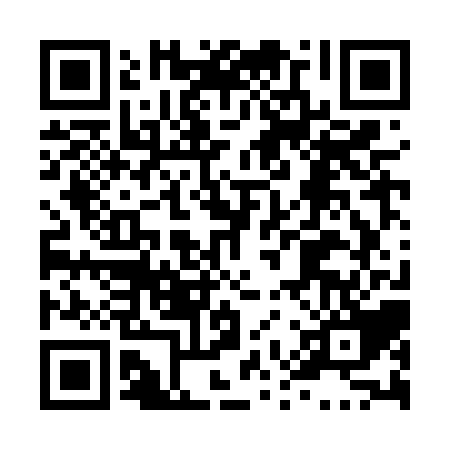 Ramadan times for Grosmont, Alberta, CanadaMon 11 Mar 2024 - Wed 10 Apr 2024High Latitude Method: Angle Based RulePrayer Calculation Method: Islamic Society of North AmericaAsar Calculation Method: HanafiPrayer times provided by https://www.salahtimes.comDateDayFajrSuhurSunriseDhuhrAsrIftarMaghribIsha11Mon6:186:187:581:445:327:327:329:1112Tue6:166:167:551:445:337:347:349:1313Wed6:136:137:531:445:357:367:369:1514Thu6:106:107:501:435:377:387:389:1815Fri6:086:087:471:435:387:407:409:2016Sat6:056:057:451:435:407:417:419:2217Sun6:026:027:421:425:417:437:439:2418Mon5:595:597:401:425:437:457:459:2619Tue5:565:567:371:425:457:477:479:2820Wed5:545:547:351:415:467:497:499:3121Thu5:515:517:321:415:487:517:519:3322Fri5:485:487:301:415:497:537:539:3523Sat5:455:457:271:415:517:557:559:3724Sun5:425:427:251:405:527:577:579:4025Mon5:395:397:221:405:547:597:599:4226Tue5:365:367:201:405:558:018:019:4427Wed5:335:337:171:395:578:038:039:4728Thu5:305:307:141:395:588:058:059:4929Fri5:285:287:121:396:008:078:079:5230Sat5:255:257:091:386:018:098:099:5431Sun5:215:217:071:386:038:118:119:561Mon5:185:187:041:386:048:138:139:592Tue5:155:157:021:386:058:158:1510:013Wed5:125:126:591:376:078:168:1610:044Thu5:095:096:571:376:088:188:1810:065Fri5:065:066:541:376:108:208:2010:096Sat5:035:036:521:366:118:228:2210:127Sun5:005:006:491:366:128:248:2410:148Mon4:574:576:471:366:148:268:2610:179Tue4:534:536:441:366:158:288:2810:1910Wed4:504:506:421:356:168:308:3010:22